"ŻYRAFA"WYSOKA JEST JAK SZAFA 4 latkiWitam Was uśmiechem:)))
Dzisiaj zapraszam wszystkich do zabaw z ...   Posłuchajcie piosenki misia i Margolci i odgadnijcie: https://www.youtube.com/watch?v=M7Ytge_6EdE&feature=youtu.be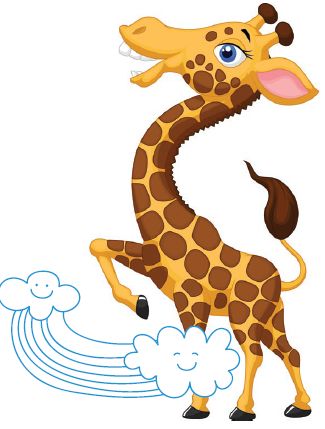 Wśród zwierząt najdłuższą ma szyję,
więc pewnie nie często ją myje.
Na sierści ma plamy wzorzyste
wprost z drzew zrywa liście soczyste.  ( Tak, to żyrafa) 1. Rozruszajmy swoje ciało z "Zuzanką - żyrafą":https://www.youtube.com/watch?v=iO5jDJsl0h0&feature=youtu.be2. Kilka ciekawostek:Po co żyrafie taka długa szyja?Dzięki niej żyrafa może zjadać pokarm, niedostępny mniejszym zwierzętom. Sięga do liści nawet 5 m nad ziemią.Może osiągnąć lepszą pozycję w grupie. Dorosłe samce walczą bowiem o dominację na… szyje. To też jest ciekawe! ŻYRAFA… → Ma bardzo dobry wzrok, słuch i węch. Potrafi zamknąć nozdrza, by ochronić się przed mrówkami lub burzą piaskową.→ Cętki są niepowtarzalne. Każda żyrafa ma inny wzór. Kolory służą do kamuflażu wśród roślinności sawanny.→ Gruba skóra chroni przed zranieniem, gdy żyrafa ucieka przez cierniste krzewy sawanny. Zwierzę może się rozpędzić nawet do 60 km/h.→ Na wargach, języku i w jamie ustnej znajdują się brodawki – może nie wygląda to najładniej, ale jest praktyczne: minimalizuje ukłucia zjadanych cierni.→ Język zrywa liście i… czyści nos żyrafy.3. Oglądnijcie film edukacyjny dla dzieci o żyrafie: https://www.youtube.com/watch?v=xPlvziEWzn4&feature=youtu.be4. Jak zrobić żyrafę ze spinaczy i rolki?https://www.youtube.com/watch?v=bGyeydHVCkg&feature=youtu.be5. Jeśli Ci się podobało, to zaznacz on - line emocje: https://wordwall.net/pl/resource/1227490/dopasuj-emocjeMożesz pomóc mamusi upiec pyszne ciasto pt. "Żyrafa"wg przepisu:https://poprostupycha.com.pl/przepis/ciasto-zyrafa/lub roladę" Żyrafa z bananami i czekoladą":https://blogzapetytem.pl/2020/01/25/rolada-zyrafa-z-bananami-i-czekolada/6. Na dobranoc posłuchajcie bajki o żyrafie " Ja potrafię" E. Stadtmüller:https://www.youtube.com/watch?v=s_gYL6CdnnA&feature=youtu.beWesołej zabawy:) i smacznego!DLA CHĘTNYCH DO WYBORU:  Zwiastun filmu "Moja żyrafa"- może zechcecie kiedyś oglądnąć:https://www.youtube.com/watch?v=d_VKSOeUNHc&feature=youtu.be  ŻYRAFA – piosenka dla dzieci:https://www.youtube.com/watch?v=Ls3bTxCvw50&feature=youtu.be Jak narysować żyrafę? Kredka i Ołówek - rysuj z nami!https://www.youtube.com/watch?v=NoBYcwCGelg&feature=youtu.be Koloruj on - line "Maska - żyrafa"http://www.supercoloring.com/pl/kolorowanki/maska-zyrafa  Mała żyrafa - pierwszy spacer na wybiegu:https://www.youtube.com/watch?v=YPoqyErBNHY&feature=youtu.beŻyrafa dała Szymkowi  całusa! https://www.youtube.com/watch?v=h-O-QWogE3M&feature=youtu.be Puzzle on - line "Żyrafa" 16 el.https://puzzlefactory.pl/pl/puzzle/graj/zwierzeta/236986-giraffe-puzzlePuzzle on - line "Żyrafa" 6 el.https://puzzlefactory.pl/pl/puzzle/graj/zwierzeta/231901-%C5%BCyrafa-zwierz%C4%99ta-savannahPuzzle on - line "Rodzina żyraf" 4 el.https://puzzlefactory.pl/pl/puzzle/graj/zwierzeta/242204-rodzina-%C5%BCyrafaUkładanka interaktywna "Dopasuj cień" zw. egzotyczne:https://wordwall.net/pl/resource/1133241/dopasuj-cie%C5%84  Interaktywne zagadki "Zwierzęta egzotyczne"https://wordwall.net/pl/resource/2197330/dopasuj  Jak ulepić żyrafę z plasteliny / modelinyhttps://www.youtube.com/watch?v=tcgJVe1EFgk&feature=youtu.be